五年乙班   導師:許蓁翔老師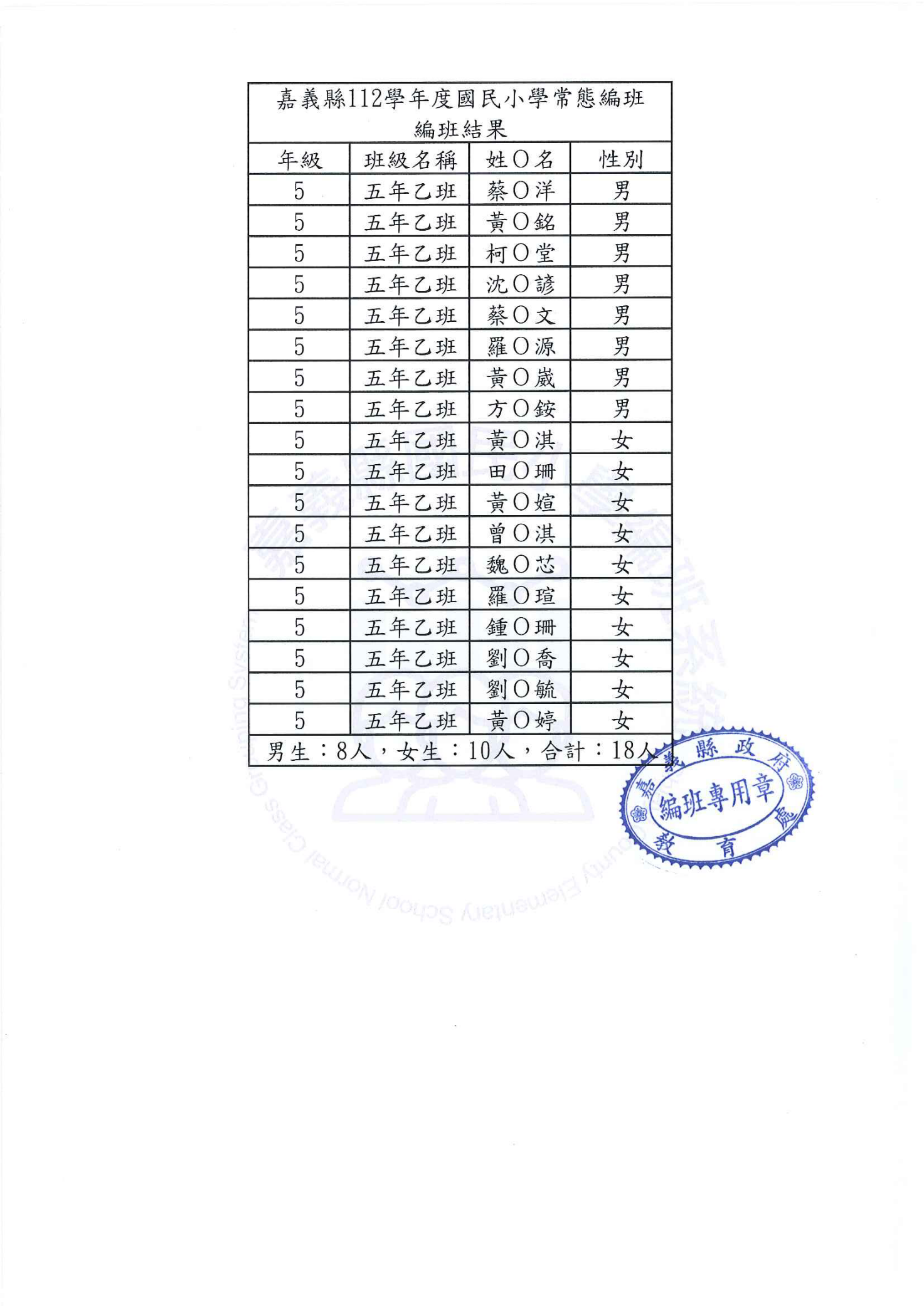 